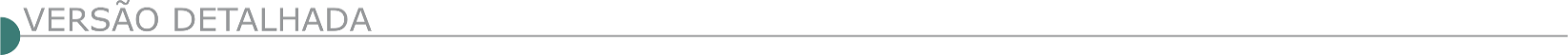 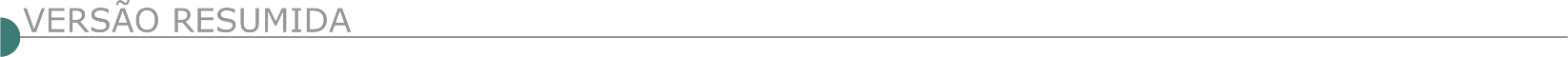 ESTADO DE MINAS GERAISFUNDAÇÃO CAIO MARTINS - FUCAM PREGÃO ELETRÔNICO - PROCESSO DE COMPRA Nº 2161001 000016/2022A Fundação Educacional Caio Martins - FUCAM, por meio da Diretoria de Planejamento, Gestão e Finanças, torna público que fará realizar licitação na modalidade PREGÃO ELETRÔNICO Nº 2161001 000016/2022, dia 04/08/2022, quinta-feira, às 09h30, horário oficial de Brasília, objetivando a contratação de prestação de serviços de Locação de Máquinas e Equipamentos de Terraplanagem Escavação e Agrícolas no Município de Riachinho/MG, sob a forma de entrega única, conforme especificações, exigências e quantidades estabelecidas no Anexo I - Termo de Referência do Edital nº 07/2022. As propostas deverão ser encaminhadas, por meio do site www.compras.mg.gov.br, a partir do dia 19/07/2022. O Edital encontra-se à disposição dos interessados no site www.compras.mg.gov.br. Maiores informações pelo telefone: (31) 98710-2723 ou pelos e-mails: marcelo.barbosa@edu.fucam.mg.gov.br; c/c cleria.alves@edu.fucam.mg.gov.br.   PREFEITURA MUNICIPAL DE ARAXÁ/MG. PREGÃO ELETRÔNICO Nº 09.119/2022. PROCESSO 170/2022. O Município torna público contratação de empresa especializada em engenharia civil, incluindo fornecimento de material e mão de obra para redefinição das rotatórias Avenida Washington Barcelos com Avenida dr. Danilo Cunha e Avenida Wilson Borges com a rua Belo Horizonte e adequação da rotatória da Avenida Washington Barcelos com a rua Padre Vicente Priant, no município de Araxá/MG. Acolhimento das propostas 19/07/2022 a partir das 08:00 horas até 01/08/2022 às 09:00 horas; Abertura das Propostas de Preços e Início da sessão de disputa de preços dia 01/08/2022 às 09:05 horas. Local: www.licitanet.com.br. Para todas as referências de tempo será observado o horário de Brasília – DF. Edital disponível nos sites: www.licitanet.com.br e www.araxa.mg.gov.br no dia 19/07/2022. Setor de Licitações: 0(34)3691-7082.AVISO DE LICITAÇÃO. PREGÃO ELETRÔNICO Nº 09.117/2022. PROCESSO 166/2022.O Município torna público contratação de empresa especializada em engenharia civil, incluindo fornecimento de material e mão de obra para execução de obra de desvio de drenagem pluvial na rua Argentina de Oliveira Ferreira no Bairro Fertiza, no Município de Araxá/MG. Acolhimento das propostas 14/07/2022 a partir das 08:00 horas até 27/07/2022 às 08:30 horas; Abertura das Propostas de Preços e Início da sessão de disputa de preços dia 27/07/2022 às 08:35 horas. Local: www.licitanet.com.br. Para todas as referências de tempo será observado o horário de Brasília – DF. Edital disponível nos sites: www.licitanet.com.br e www.araxa.mg.gov.br no dia 14/07/2022. Setor de Licitações: 0(34)3691-7082.BELO VALE PREFEITURA MUNICIPAL - ABERTURA DE PROPOSTAS: CONCORRÊNCIA Nº 0014/2022, PROCESSO N° 094/2022Data Da Abertura: 22/07/2022, Horário: 13:00h. Objeto: Contratação de empresa para execução de serviços de terraplenagem, drenagem e pavimentação asfáltica dos trechos de Moreira a Curral Moreira, Marinho a Posse e Curral Moreira até a divisa de Piedade.CAMBUÍ CONSÓRCIO INTERMUNICIPAL MULTIFINALITÁRIO DOS MUNICÍPIOS DO EXTREMO SUL DE MINAS - CIMESMI PROCESSO LICITATÓRIO N.º 007/2022 CONCORRÊNCIA PÚBLICA N.º 001/2022 Torna público o aviso de licitação que tem como objeto a Contratação de empresa especializada em engenharia para execução da obra de construção de ponte mista com vão de 12,60 m x 12,45 m, na rodovia MG-295 no município de Cambuí. Data da realização do certame: 16/08/2022 às 09:00 hs, maiores informações no Sitio: www.cimesmi.mg.gov.br - Local: Sala das Licitações, situado na Rua Ananias Cândido de Almeida, nº 96, Centro, Consolação – MG – CEP: 37.670-000 - CONDIÇÕES PARA RETIRADA DO EDITAL: O Edital encontra-se a disposição dos interessados, para consulta e/ou retirada em horário comercial na Sala do Consórcio Intermunicipal Multifinalitário dos Municípios do extremo sul de Minas – CIMESMI, situado na rua Ananias Cândido de Almeida, nº 95, entro, consolação – MG – 37.670-000. Informações pelo tel. (35)99703-3934 ou pelo e-mail: administrativo@cimesmi.mg.gov.br. PROCESSO LIC. 008/2022 CONCORRÊNCIA PÚBLICA N.º 002/2022 Torna público o aviso de licitação que tem como objeto a Contratação de empresa especializada em engenharia para execução da obra de melhoramento de via pública em trecho da Rodovia MG-295 situado entre os municípios de Consolação e Cambuí com execução de pavimentação asfáltica em CBUQ, rede de drenagem pluvial e sinalização viária. Data da realização do certame: 23/08/2022 às 09:00 hs, maiores informações no Sitio: www.cimesmi.mg.gov.br. Local: Sala das Licitações, situado na Rua Ananias Cândido de Almeida, nº 96, Centro, Consolação – MG – CEP: 37.670-000 - CONDIÇÕES PARA RETIRADA DO EDITAL: O Edital encontra-se a disposição dos interessados, para consulta e/ou retirada em horário comercial na Sala do Consórcio Intermunicipal Multifinalitário dos Municípios do Extremo Sul de Minas – CIMESMI, situado na Rua Ananias Cândido de Almeida, nº 95, Centro, Consolação – MG – CEP: 37.670-000. Informações pelo tel. (35)99703-3934 ou pelo e-mail: administrativo@cimesmi.mg.gov.br. CARMO DA CACHOEIRA PREFEITURA MUNICIPAL CONCORRÊNCIA Nº 06/2022 A Prefeitura Municipal de Carmo da Cachoeira/MG torna público o edital da Concorrência nº 06/2022, contratação de empresas para obras e serviços de engenharia para recapeamento de vias diversas, atendendo a Secretaria Municipal de Obras e Serviços Urbanos. O recebimento dos envelopes da documentação e proposta de preço será até às 08 horas e 30 minutos e a abertura às 08 horas e 40 minutos do dia 23/08/2022 na sede da Prefeitura. O edital estará disponível no www.carmodacachoeira.mg.gov.br - Informações: (35) 3225-1211.CATAS ALTAS PREFEITURA MUNICIPAL TOMADA DE PREÇOS N° 005/2022 O Município De Catas Altas/MG torna público a realização da Tomada de Preços no 005/2022, Processo autuado no 127/2022, objeto: contratação de empresa de engenharia para construção do muro de contenção em gabião no Centro Educacional, incluindo o fornecimento de materiais e mão de obra, conforme Termo de Referência, especificações técnicas, projetos, planilhas, cronograma físico-financeiro e demais anexos que integram o instrumento editalício em atendimento à Secretaria Municipal de Educação, conforme condições previstas neste edital e demais anexos que integram o instrumento editalício. Início da sessão pública: 02/08/2022 – 08:00h. O edital encontra-se disponível no site: http://portaltransparencia.catasaltas.mg.gov.br/licitacoes. Mais informações via e-mail: cpl@catasaltas.mg.gov.br. Telefone: 31-3832-7113.CONCEIÇÃO DAS ALAGOAS FUNDAÇÃO HOSPITALAR MUNICIPAL JOÃO HENRIQUE TOMADA DE PREÇO Nº 02.03.2022.Aviso de Licitação. Torna público que fará realizar no dia 03 de agosto de 2022, com entrega dos envelopes até às 14h00min e abertura dos envelopes às 14h30min, no Departamento de Aquisições e Contratações de Serviços, Licitação Modalidade Tomada de Preço, do tipo Menor Preço Global, com o seguinte Objeto: Contratação de Pessoa Jurídica na área de Engenharia Civil para construção de abrigo de lixo e necrotério da unidade de pronto Atendimento Dr. Alfredo Sabino de Freitas. Tudo de conformidade com a Lei nº 8.666/93 e suas alterações pela Lei nº 8.883/94, Lei nº 9.648/98. Mais informações estarão à disposição na Fundação Hospitalar Municipal João Henrique, Departamento de Aquisições e contratações de serviços, na rua Pedro Lima Chagas, nº 320. Telefone: (34) 3327-9900. PREFEITURA MUNICIPAL DE CONTAGEM - AVISO DE LICITAÇÃO PREGÃO PRESENCIAL Nº 002/2022A Prefeitura do Município de Contagem, torna público, para conhecimento dos interessados, que fará realizar licitação na seguinte modalidade: 2ª CHAMADA - PREGÃO PRESENCIAL NÚMERO 002/2022 – PROCESSO ADMINISTRATIVO NÚMERO 078/2022, tipo menor preço, destinado ao REGISTRO DE PREÇOS - PARA FUTURA E EVENTUAL CONTRATAÇÃO DE EMPRESAS PARA SERVIÇOS DE MANUTENÇÃO E ADEQUAÇÕES DE ACESSIBILIDADE NOS IMÓVEIS PÚBLICOS DO MUNICÍ- PIO DE CONTAGEM/MG – LOTE III – ADMINISTRAÇÃO REGIONAL ELDORADO, marcado para o dia 29/07/2022, abertura das propostas às 10h00min. Os interessados poderão ler e obter o texto integral deste Edital e seus anexos, que estarão disponíveis a partir do dia 18 (dezoito) de julho de 2022, no site www.contagem.mg.gov.br/licitações, Informações pelo telefone (31)3391-9352. Contagem, 15/07/2022.DOM JOAQUIM PREFEITURA MUNICIPAL - PROCESSO LICITATÓRIO N° 48/2022 MODALIDADE TOMADA DE PREÇO N° 05/2022Objeto “Reforma e adequações de edificações do Campo de Futebol “Itamar Thomaz de Figueiredo”. A reunião acontecerá dia 04/08/2022 às 09:00h, na sala de reuniões do prédio da prefeitura. O edital poderá ser retirado no site http:// domjoaquim.mg.gov.br na aba “Transparência > Editais e Contratos” ou solicitado pelo e-mail licitacao@domjoaquim.mg.gov.br. Outras informações pelo telefone 31-3866-1212. DORES DO INDAIÁ PREFEITURA MUNICIPAL PROCESSO LICITATÓRIO N°171/2022, NA MODALIDADE TOMADA DE PREÇOS N° 017/2022Aviso de Licitação – Objeto: Contratação de empresa especializada para execução da obra de reforma e revitalização do centro de cultura no município de Dores do Indaiá-MG, localizado à rua mestra angélica nº318, bairro rosário, nos termos do convênio nº909113/2020, firmado entre o ministério do turismo e o município de Dores do Indaiá-MG. Sendo a sessão eletrônica marcada para o dia 29/07/2022 às 14:00 horas. Informações podem ser obtidas no setor Licitações à Praça do Rosário, 268, fone (37) 3551-6256 ou pelo e-mail - licitacao@doresdoindaia.mg.gov.br. EUGENÓPOLIS PREFEITURA MUNICIPAL PROCESSO LICITATÓRIO Nº 070/2022 Torna público a realização da Tomada de Preços nº 006/2022, Edital nº 048/2022 – Objeto: Contratação de empresa, sob regime de empreitada global, para Construção da Quadra Esportiva no Distrito de Pinhotiba à Rua Capitão Augusto Emílio, conforme Projeto Técnico, Edital e seus Anexos – Hora e Data da Sessão e Abertura dos Envelopes: 09:00 horas do dia 02/08/2022 – O edital poderá ser adquirido no Portal da Transparência (www.eugenopolis.mg.gov.br) ou no setor de licitação da Prefeitura Municipal de Eugenópolis/MG, na Praça Ângelo Rafael Barbuto, nº 58, Centro, das 08:00 ás 16:00 horas nos dias úteis – Informações pelo tel. (32) 3724-1133. FORMIGA SERVIÇO AUTÔNOMO DE ÁGUA E ESGOTO - SAAE EXTRATO DE PROCESSO LICITATÓRIO Nº 0072/2022 Realizará a Tomada de Preços 002/2022. Tipo: Menor Preço. Regime: EMPREITADA POR PREÇO GLOBAL. Objeto: CONSTRUÇÃO DE BASES PARA RESERVATÓRIO. A abertura da sessão será às 08h30min, do dia: 01/08/2022. Local: Rua Antônio José Barbosa, 723 – Santa Luzia. Aos interessados, informações está à disposição no site: www.saaeformiga.com.br.GOIANÁ PREFEITURA MUNICIPAL - AVISO DE LICITAÇÃO TOMADA DE PREÇO 002/2022 O Município de Goianá, torna público que fará realizar a Licitação nº 084/2022 na modalidade “Tomada de Preço”, julgamento “Tipo Menor Preço Global” objetivando DRENAGEM PROFUNDA DO GOIANÁ DE BAIXO, TOTALIZANDO 350M DE DRENAGEM PROFUNDA. Entrega e abertura dos envelopes de propostas e habilitação:02 de agosto de 2021 – Horário: 14:00 horas: Av 21 de dezembro, 850, Centro- Goianá-MG - CEP 36152-000. O Edital encontra-se à disposição dos interessados no site http://www.goiana.mg.gov.br. AVISO DE LICITAÇÃO TOMADA DE PREÇO 001/2022O Município de Goianá, torna público que fará realizar a Licitação nº 083/2022 na modalidade “Tomada de Preço”, julgamento “Tipo Menor Preço Global” objetivando A PAVIMENTAÇÃO ASFÁLTICA DE RUAS DO MUNICÍPIO. Entrega e abertura dos envelopes de propostas e habilitação:02 de agosto de 2021 – Horário: 09:00 horas: Av 21 de dezembro, 850, Centro- Goianá-MG - CEP 36152-000. O Edital encontra-se à disposição dos interessados no site http://www.goiana.mg.gov.br. IBERTIOGA PREFEITURA MUNICIPAL TOMADA DE PREÇO Nº 03/2022Finalidade: Contratação de empresa especializada para prestação de serviços através do regime de empreitada por preço unitário, para realizar a construção da Área de Transbordo. Abertura da Sessão: 01/08/2022, às 09:00 (nove) horas. Edital e informações: (32)3347-1209, licitacao@ibertioga.mg.gov.br. IBIRACI PREFEITURA MUNICIPAL - TOMADA DE PREÇOS Nº 006/2022 Critério de julgamento Menor Preço Global. Objeto: “Contratação de Empresa Especializada no Ramo da Construção Civil, para Execução de Obras de Reforma, Construção e Ampliação de Prédios Escolares, Conforme Projeto Básico, Projeto Executivo, Planilhas Orçamentárias e Memoriais Descritivos em Anexo”. Abertura dos envelopes dia 02/08/2022 às 08h30min, no Setor de Licitações, R: Seis de Abril, 912. Extração do edital, site www.ibiraci.mg.gov.br e Informações (35) 3544-9700.PREFEITURA MUNICIPAL DE IBIRITÉ PA 115/2022 TP 007/2022 Objeto: Contratação de empresa especializada, sob-regime de empreitada por preço global, para a execução de contenção na Rua Flor de Maio, bairro Palmares-Ibirité/MG. (Protocolo: até às 08:45 e abert. Às 09:00 hs do dia 04/08/2022). Edital disponível site www.ibirite.mg.gov.br. PA 116/2022 TP 008/2022 Objeto: Contratação de empresa especializada, sob-regime de empreitada por preço unitário, para a execução da construção de um muro de cortina atirantada na rua Antônio Marinho Campos, bairro Bela Vista-Ibirité/MG, compreendendo fornecimento de mão de obra, materiais, ferramentas, maquinários e equipamentos necessários à sua execução. (Protocolo: até às 13:45 e abert. Às 14:00 hs do dia 04/08/2022). Edital disponível site www.ibirite.mg.gov.br.PA 124/2022 PE 051-2022A Pregoeira municipal comunica a interposição de recurso pela licitante M.O.T.A Comercial LTDA. Abre-se vista e prazo para contrarrazões. PA 139/2022 PP 005/2022. Formação de Registro de Preço para futura e eventual prestação de serviços de operação tapa buracos, conservação, reparação, adaptação e manutenção em diversos logradouros no Município de Ibirité, em atendimento à Secretaria Municipal de Obras e Urbanismo. Credenc: 28/07/2022 de 09h00m às 09h15m. Abert: 28/07/2022 às 09h15m. Edital disponível site www.ibirite.mg.gov.br - www.ibirite.mg.gov.br e www.licitacoes-e.com.br. ITAPECERICA PREFEITURA MUNICIPAL - TP 013/2022 Objeto: Contratação de empresa para revitalização da Praça Central da Comunidade de Inácio Caetano, zona rural do município de Itapecerica/MG. Protocolo dos envelopes: até às 13h do dia 03/08/2022. O certame terá início às 13h15 do mesmo dia. O edital está disponível no site www.itapecerica.mg.gov.br. JABOTICATUBAS PREFEITURA MUNICIPAL AVISO DE LICITAÇÃO – PROCESSO LICITATÓRIO Nº 058/2022 TOMADA DE PREÇOS Nº 002/2022 A Prefeitura Municipal de Jaboticatubas/MG, através de sua Comissão Permanente de Licitação, torna pública a TOMADA DE PREÇOS Nº 002/2022. OBJETO: Contratação de empresa para execução das obras de construção de ponte na Comunidade do Barreiro, zona rural do Município de Jaboticatubas/MG. Data: 02 de agosto de 2022; Horário: 09 horas e 30 minutos; Tipo: Menor preço global; Critério de Julgamento: Preço Global. Maiores informações: Pça Nossa Senhora da Conceição, 38 – Centro, CEP 35.830-000, Jaboticatubas/MG; Telefax: (31)3683-1071; Site: www.jaboticatubas.mg.gov.br; e-mail: licitacao@jaboticatubas.mg.gov.br. JOÃO MONLEVADE PREFEITURA MUNICIPAL AVISO DE LICITAÇÃO REFERENTE À CONCORRÊNCIA Nº 14/2022O Município de João Monlevade torna pública a licitação referente à Concorrência nº 14/2022. Objeto: contratação de empresa para execução de complemento de calçamento, muro e passeio no bairro Tanquinho II, com fornecimento de equipamentos, mão-de-obra, materiais e serviços técnicos necessários à execução do objeto, em conformidade com planilha de custos, cronograma, memorial descritivo e anexo do edital. Data de abertura: 17/08/2022 às 09:00h. Edital disponível no site do município www.pmjm.mg.gov.br. Mais informações: (31) 3859- 2525.JUVENÍLIA PREFEITURA MUNICIPAL TP 003/2022 Torna público o aviso de licitação objetivando a futura contratação de pessoa jurídica com habilidade em engenharia civil e ou arquitetura para execução de obra pavimentação asfáltica em TSD em diversos logradouros da sede do Município de Juvenília e no Distrito de Monte Rei. Processo Licitatório nº 032/2022 – Tomada de Preços nº 003/2022. Abertura dos envelopes dia 01.08 às 08:00 horas. Edital publicado no site www.juvenilia.mg.gov.br - Departamento de Licitações.PREFEITURA DE JUIZ DE FORA - SUBSECRETARIA DE LICITAÇÕES E COMPRAS - AVISO DE LICITAÇÕES - MODALIDADE N.º CONCORRÊNCIA N.º 006/2022Encontram-se abertos, na Subsecretaria de Licitações e Compras, situada na Av. Brasil, 2001/7º andar, os procedimentos licitatórios relacionados abaixo. O Edital completo poderá ser obtido pelos interessados na  subsecretaria, em arquivo digital, mediante entrega de um pen-drive, de segunda a sexta-feira, no horário de 14:30 às 17:30 horas ou pelo endereço eletrônico https://www.pjf.mg.gov.br/secretarias/cpl/editais/outras_modalidades/2022/index.php. O edital poderá ainda ser solicitado através do link https://juizdefora.1doc.com.br/b.php?pg=wp/wp&itd=5&iagr=19121. Quaisquer dúvidas poderão ser protocoladas, assim como serão respondidas através do referido link do Plataforma Ágil.UG SO	- DATA	HORA	18.08.2022	9h30 - MODALIDADE N.º Concorrência n.º 006/2022	- RESUMO OBJETO Contratação de empresa especializada para prestação de serviços de engenharia para RECUPERAÇÃO DE ESTRADAS VICINAIS – ZONA RURAL DE JUIZ DE FORA.		LAGOA DOURADA PREFEITURA MUNICIPAL AVISO DE LICITAÇÃO: PROCESSO 81/2022 TP 03/2022 Execução de obra de construção do Laboratório Municipal de Análises Clínicas - Sessão de Habilitação às 9h30 do dia 02/08/2022. Edital na Prefeitura (32) 33631122 ou www.lagoadourada.mg.gov.br. LIMA DUARTE PREFEITURA MUNICIPAL AVISO DE PUBLICAÇÃO DE LICITAÇÃO. TOMADA DE PREÇOS Nº 05/2022A Prefeitura Municipal de Lima Duarte torna público a publicação do processo licitatório n° 116/2022 – TOMADA DE PREÇOS Nº 05/2022, que acontecerá no dia 02/08/2022. Objeto: Contratação de empresa especializada em consultoria e regularização ambiental para regularização e licenciamento ambiental no Sítio Cocais, local onde se pretende a implantação do Aterro de Resíduos da Construção Civil e Área de transbordo, triagem e reciclagem destes resíduos no Município de Lima Duarte, conforme especificações e quantitativos em anexo do presente edital. Informações sobre o edital estão à disposição dos interessados no site http://www.limaduarte.mg.gov.br/, com a CPL, na Praça Juscelino Kubitschek, 173 – em horário comercial ou pelo telefone (32) 3281.1282 e/ou pelo e-mail licitacao@limaduarte.mg.gov.br. A licitação será regida pela Lei Federal 8.666/93 e suas alterações posteriores, bem como por leis específicas relacionadas ao objeto desta licitação e demais condições fixadas neste edital. MINAS NOVAS PREFEITURA MUNICIPAL TOMADA DE PREÇOS Nº 010/2022. Torna público edital p/ contratação de empresa espec. p/ pavimentação bloquete em trecho da estrada vicinal de acesso ao Dist. Baixa Quente. Contrato Repasse OGU nº923648/2021 - Operação 1080991-38 - Prog. Desenv. Regional, Territorial e Urbano. Abertura às 08:30 horas do dia 01/08/2022. Edital/Informações (33)37641252. NOVA PORTEIRINHA PREFEITURA MUNICIPAL - TOMADA DE PREÇO Nº 04/2022 A prefeitura Municipal de ova Porteirinha torna público o aviso de licitação, referente a TP 004/2022, objetivando a contratação de empresa especializada para dar continuidade na construção da academia de saúde, na sede desta municipalidade, com vistas atender a portaria º 4.286, de 27 de dezembro de 2018-redenciamento: 02/08/2022 às 14:300h, Abertura 02/08/2022 às 14:45h, cadastramento: das 12:00h às 17:00h do dia 15/07/2022 até o dia 29/07/2022. Interessados manter contato (38) 3834-1748 ou pelo e-mail: licitacao@novaporteirinha.mg.gov.br ou diretamente na sede do município, na Av. Tancredo de Almeida Neves, 260, entro, ova orteirinha-MG-14 /07/2022-Eulene Mendes Pereira-Pregoeira –Presidente da CPLSABINÓPOLIS PREFEITURA MUNICIPAL PP 11/2022 TORNA PÚBLICO AVISO DE LICITAÇÃO – PREGÃO PRESENCIAL 11/2022 - PROC. 82/2022. Objeto: Contratação de ME/EPP para extração de palmeiras imperial e real no Município. Menor Preço Por Item. Abertura 27/07/2022. Maiores informações www.sabinopolis.mg.gov.br.  TP 08/2022 Torna público aviso de LICITAÇÃO SEGUNDA CHAMADA DE PROCESSO – Tomada de Preços 08/2022 - Proc. 073/2022. Objeto: Contratação de empresa especializada para execução de obra de construção de escada dissipadora de energia e pedestres no Distrito de Euxenita, neste Município. Menor Preço Global. Abertura 01/08/2022. Maiores informações www.sabinopolis.mg.gov.br. SANTANA DO PARAÍSO PREFEITURA MUNICIPAL RESULTADO - AVISO DE LICITAÇÃO - CONCORRÊNCIA Nº 006/2022 Objeto: Execução dos serviços e empregos dos materiais que farão parte das obras de Pavimentação Asfáltica em Concreto Betuminoso Usinado a Quente (C.B.U.Q), drenagem pluvial e recuperação de áreas degradadas para diversas ruas no bairro São José, a serem executadas na cidade de Santana do Paraíso - MG. As intervenções propostas visam à melhoria na infraestrutura do Município de Santana do Paraíso, visto que o município necessita de vias com trafegabilidade e redes de drenagem para a comunidade existente, em quantidades e condições estabelecidas no projeto básico – anexo I. Abertura dia 19/08/2022 às 13:00 horas. Retirada do edital no endereço eletrônico: www.santanadoparaíso.mg.gov.br; Informações complementares: (31)3251-5448. Gilberto Albertino Ramos, Secretário Municipal de Obras, Serviços Urbanos e Meio Ambiente. Santana do Paraíso, 14/07/2022.SÃO DOMINGOS DO PRATA PREFEITURA MUNICIPAL RETIFICAÇÃO 1 DA TOMADA DE PREÇOS Nº 06/2022. Esta prefeitura torna pública a 1ª retificação do edital da Tomada de Preços 06/2022, objetivando a contratação de empresa para execução de obra de construção de Posto de Saúde na comunidade do Gândara. Ficam alterados o Anexo I -Planilha Orçamentária e Anexo II - Cronograma Físico-financeiro. A nova data da sessão de abertura e recebimento dos envelopes passa a ser em 02/08/2022, as 9:00h. Cópia do edital retificado disponível no site www.saodomingosdoprata.mg.gov.br. Mais informações no tel. (31) 3856-1385.CÂMARA MUNICIPAL TOMADA DE PREÇOS Nº 001/2022 - PROCESSO LICITATÓRIO Nº 002/2022. Objeto: Contratação de Empresa sob o r Regime de Execução de Menor Preço por Empreitada Global, compreendendo a 2ª Etapa, sendo: (Serviços Preliminares, Estrutura de Concreto, Laje, Alvenaria e Divisões e Cobertura), para a Construção da Sede Própria da Câmara Municipal de São José do Jacuri/MG. Data de abertura: 02/08/2022 - Horário: 10:00hs. O edital e seus Anexos poderão ser retirados junto ao Setor de Licitações à Rua Dr. Simão da Cunha, 97, Centro, CEP: 39.707-000, Fone: (33) 3433-1255. cmjacuri@hotmail.com.   MUNICÍPIO DE SETE LAGOAS - NÚCLEO DE LICITAÇÕES E COMPRAS CONVOCAÇÃO PP Nº 005/2022. O Município de Sete Lagoas, por intermédio do Núcleo de Licitações e Compras, nos autos do Pregão Presencial n° 005/2022, cujo objeto é a contratação de empresa especializada em serviços continuados de manutenção, conservação, revitalização e pequenas reformas em praças, jardins, parques, Parque da Cascata, lagoas, logradouros públicos, canteiros, rotatórias, HMSL - Horto Municipal de Sete Lagoas/MG, Serra de Santa Helena, prédios públicos municipais e áreas verdes nos espaços públicos, além de recuperação e pintura de postes de energia com a identificação dos nomes das ruas e avenidas da cidade, instalação de lixeiras e coletores de resíduos leves, localizados no Município de Sete Lagoas/MG, incluindo o fornecimento de mão de obra qualificada, equipamentos, materiais, maquinário (diversos), máquinas pesadas e equipamentos necessários à execução dos serviços (ferramentas, insumos e EPI´s), poda, pulverização preventiva e corretiva contra pragas, instalação e manutenção de fontes de água luminosas, adubação (inodora), irrigação, incluindo a disponibilização de caminhão pipa, com locação de todo o maquinário, máquinas pesadas, veículos e equipamentos inclusos, além de limpeza de ervas daninhas, reposição de plantas que serão fornecidas pelo HMSL – Horto Municipal de Sete Lagoas/MG, nos termos solicitados pela Secretaria Municipal de Meio Ambiente, Desenvolvimento Econômico e Turismo, conforme especificações constantes no Termo de Referência e, ainda, de acordo com a solicitação de compra nº 93686, convoca os licitantes credenciados na sessão pública realizada em 04/07/2022, e demais interessados a comparecerem no dia 20/07/2022 (quarta-feira), às 09h:00min, para continuidade da sessão pública, na sede do Núcleo de Licitações e Compras, situada na Avenida Getúlio Vargas, nº 111 / 2º andar – Centro. Informações: (31) 3779-3700. Sete Lagoas/MG, 15 de julho de 2022.TOCOS DO MOJI PREFEITURA MUNICIPAL AVISO DE LICITAÇÃO – PROCESSO LICITATÓRIO Nº 176/2022 – CONCORRÊNCIA PÚBLICA Nº 005/2022. Objeto: Referente a contratação de empresa qualificada para a obra de calçamento de estrada vicinal com pisos pré-moldados de concreto do tipo intertravado 16 faces sobre lastro de areia ou pó de pedra, com meio-fio e sarjeta de concreto, incluindo o fornecimento de todos os equipamentos e materiais necessários para a execução do serviço, a ser realizada em trecho da estrada vicinal de acesso do Bairro Capinzal à sede do Município, Zona Rural do Município de Tocos do Moji – MG, conforme especificado no anexo I do Edital. A sessão com entrega e abertura dos envelopes será no dia 18 de agosto de 2022, até as 09h 30min. CREDENCIAMENTO; às 09h e 30 min. INÍCIO DO CERTAME. O Edital e maiores informações estão disponíveis na sede da prefeitura Municipal sito à rua Antonio Mariano da Silva, nº 36 – centro – e pelo site www.tocosdomoji.mg.gov.br.AVISO DE LICITAÇÃO – PROCESSO LICITATÓRIO Nº 177/2022 – CONCORRÊNCIA PÚBLICA Nº 006/2022. Objeto: Referente a contratação de empresa qualificada para a obra de calçamento de estrada vicinal com pisos pré-moldados de concreto do tipo intertravado 16 faces sobre lastro de areia ou pó de pedra, com meio-fio e sarjeta de concreto, incluindo o fornecimento de todos os equipamentos e materiais necessários para a execução do serviço, a ser realizada em trecho da estrada vicinal de acesso do Bairro Nogueiras ao Distrito do Fernandes, Zona Rural do Município de Tocos do Moji – MG, conforme especificado no anexo I do Edital. A sessão com entrega e abertura dos envelopes será no dia 19 de agosto de 2022, até as 09h 30min. CREDENCIAMENTO; às 09h e 30 min. INÍCIO DO CERTAME. O Edital e maiores informações estão disponíveis na Sede da Prefeitura Municipal sito à Rua Antonio Mariano da Silva, nº 36 – centro – e pelo site www.tocosdomoji.mg.gov.br, – Givanildo José da Silva (Prefeito Municipal) – Edilson Rosa Alves (Presidente).MUNICÍPIO DE UBERABA, AVISO DE LICITAÇÃO PREGÃO ELETRÔNICO Nº 117/2022 A Companhia Operacional de Desenvolvimento Saneamento e Ações Urbanas – CODAU torna público que marcou a licitação, sob a modalidade PREGÃO ELETRÔNICO, do tipo MENOR PREÇO, cujo objeto é a contratação de empresa especializada para prestação de serviços de limpeza urbana, incluindo pintura de guias, raspagem de sarjetas, limpeza e lavagem de áreas pós eventos e capina mecanizada com trator agrícola e roçadeira, conforme exigências contidas no Termo de Referência anexo II do edital, em atendimento à solicitação da Diretoria de Ações Urbanas. Recebimento das propostas por meio eletrônico: A partir das 08:00 horas do dia 18/07/2022 até às 08:59 horas do dia 29/07/2022 Início da Sessão de Disputa de Preços: Às 09:00 horas do dia 29/07/2022 Local para aquisição do edital, Av. da Saudade, 755-A – Bairro Santa Marta, Uberaba –MG – CEP 38.061-000, Seção de Licitações – Telefone: (0xx34) 3318–6036/6037/6038/6039, e-mail: licitacao@codau.com.br. O edital poderá ser requerido no endereço acima, devendo os interessados apresentar dispositivo para cópia do mesmo, ou retirá-lo pelos sites: www.codau.com.br ou www.licitanet.com.br. UNAÍ PREFEITURA MUNICIPAL TOMADA DE PREÇOS Nº 014/2022 TORNA PÚBLICO TOMADA DE PREÇOS Nº 014/2022Referente a contratação de serviços de construção de rede de captação de água em reservatório para atender o Projeto Água na Torneira em diversos Projetos de Assentamentos em Unaí-MG. Julgamento dia 03/08/2022 às 14:00 horas. Edital na íntegra no site: www.prefeituraunai. mg.gov.br maiores informações no tel. (38) 3677-9610 ramal 9015. Unaí-MG, 13 de julho de 2022. Marcelo Lepesqueur Torres – Presidente da CPLVARGINHA - DEPARTAMENTO DE SUPRIMENTOS - EDITAL DE LICITAÇÃO Nº 179/2022 PREGÃO PRESENCIAL Nº 171/2022 O Município de Varginha (M.G.), através de seu Prefeito Municipal, Sr. Vérdi Lúcio Melo, torna público que por motivos de modificações no Edital, os procedimentos relativos à Licitação – Pregão Presencial nº 171/2022, cujo objeto constitui-se da contratação de empresa para a execução de serviços de coleta e transporte de resíduos sólidos em vias públicas do Município de Varginha, fica redesignada a data de 28/07/2022 às 13h00 (treze horas), para a sessão pública com o recebimento dos Envelopes das Propostas e Habilitação, junto ao Departamento de Suprimentos do Município de Varginha, sito na Rua Júlio Paulo Marcelini, nº 50 – Vila Paiva / Varginha-M.G.ESTADO DA BAHIASECRETARIA DE DESENVOLVIMENTO URBANO COMPANHIA DE DESENVOLVIMENTO URBANO DO ESTADO DA BAHIA – CONDER COMPANHIA DE DESENVOLVIMENTO URBANO DO ESTADO DA BAHIA - CONDER AVISO - LICITAÇÃO PRESENCIAL Nº 089/22 - CONDER Abertura: 11/08/2022, às 09h:30m. Objeto: CONTRATAÇÃO DE EMPRESA ESPECIALIZADA PARA EXECUÇÃO DE OBRAS DE REQUALIFICAÇÃO URBANA E INTERVENÇÕES EM EQUIPAMENTOS PÚBLICOS EM DIVERSOS MUNICÍPIOS DO ESTADO DA BAHIA - 2ª ETAPA - 02 (DOIS) LOTES. O Edital e seus anexos estarão à disposição dos interessados no site da CONDER (http://www.conder.ba.gov.br) no campo licitações, a partir do dia 20/07/2022. Salvador - BA, 15 de julho de 2022. Maria Helena de Oliveira Weber - Presidente da Comissão Permanente de Licitação.SECRETARIA DA ADMINISTRAÇÃO - AVISO DE LICITAÇÃO - CONCORRÊNCIA Nº 005/2022 SECRETARIA DA ADMINISTRAÇÃO - SAEB/COORDENAÇÃO CENTRAL DE LICITAÇÃO - CCL Tipo: menor preço (“fator k”). Abertura: 19/08/2022 às 10h00min. Objeto: Execução da obra de urbanização da reitoria UESB. Família: 07.19 - Local da sessão: 2ª Avenida, n° 200, 1º andar, sala de licitação SAEB/CCL, Centro Administrativo da Bahia - CAB, Salvador/Bahia. O Edital e seus anexos poderão ser obtidos através do site: www.comprasnet.ba.gov.br. A sessão presencial deste certame ocorrerá por videoconferência, no endereço eletrônico: https://comprasnet.ba.gov.br/content/sessão-virtual, em conformidade com a Instrução Normativa SAEB nº 016/2022. Os interessados poderão entrar em contato através do e-mail: clop.ccl@saeb.ba.gov.br, telefone: (71) 3115-3130 ou presencialmente, de segunda-feira à sexta-feira, das 08h30min às 12:00h - 13:30 às 17h30min no endereço supracitado - BA, 15/07/2022 - Luciana Andrade Quixadá Nou - Presidente da Comissão de Licitação para Obras e Serviços de Engenharia, Arquitetura e Urbanismo. SECRETARIA DE INFRAESTRUTURA HÍDRICA E SANEAMENTO COMPANHIA DE ENGENHARIA HÍDRICA E DE SANEAMENTO DA BAHIA – CERB - AVISO DE LICITAÇÃO - LICITAÇÃO Nº2022 028 - SEI: 039.0781.2022.0002641-35SECRETARIA DE INFRAESTRUTURA HÍDRICA E SANEAMENTO - SIHS COMPANHIA DE ENGENHARIA HÍDRICA E DE SANEAMENTO DA BAHIA - CERB Tipo: Menor Preço Global. Modo de disputa: Fechada. Objeto: Contratação de Empresa Especializada para Execução da Obra de Implantação da Barragem de Tapiramutá, situada na Bacia do Rio Paraguaçu, no Município de Tapiramutá no Estado da Bahia. Esta licitação obedecerá, integralmente, as disposições da Lei Federal nº 13.303/16 e Legislações pertinentes. Abertura: 08.08.2022 às 14h30. Os interessados poderão obter informações e/ou o edital e seus anexos após sua disponibilização, no endereço: 3ª Av. nº 300, sala de Reunião de Licitação, CAB, Salvador-BA, de segunda a sexta-feira, das 08h30min às 11h30min e das 14h00min às 17h00min ou pelo endereço eletrônico: www.comprasnet.ba.gov.br e/ou www.licitacoescerb.ba.gov.br, cpl@cerb.ba.gov.br, e maiores esclarecimentos através do telefone: (71) 3115-8155. Comunicamos aos senhores licitantes, que a Comissão obedecerá aos procedimentos, abrindo os envelopes em teleconferência e será facultada a sessão presencial, podendo os interessados participarem via teleconferência ou presencialmente. O link será disponibilizado no site da CERB (licitacoescerb.ba.gov.br), e posteriormente será disponibilizado o conteúdo das mesmas por via eletrônica através do SEI (www.portalseibahia.saeb.ba.gov.br). ESTADO DE GOIÁS EDITAL DE LICITAÇÃO: PREGÃO ELETRÔNICO – SANEAGO Nº 077/2021 - (AMPLA PARTICIPAÇÃO)OBJETO: CONTRATAÇÃO POR EMPREITADA POR PREÇO UNITÁRIO DE SERVIÇOS COMUNS DE ENGENHARIA RELATIVOS À SERVIÇOS DE MANUTENÇÃO PREVENTIVA E CORRETIVA, E DIAGNÓSTICO OPERACIONAL EM POÇOS TUBULARES PROFUNDOS, EM 04 (QUATRO) LOTES, NO ESTADO DE GOIÁS. MODO DE DISPUTA: ABERTO. REGIME DE EXECUÇÃO: EMPREITADA POR PREÇO UNITÁRIO. VALOR ESTIMADO: R$ 11.603.996,24. CRITÉRIO DE JULGAMENTO: MAIOR DESCONTO. INFORMAÇÕES IMPORTANTES: SERÁ DE RESPONSABILIDADE DOS INTERESSADOS VERIFICAR NO SITE A ATUALIZAÇÃO DAS INFORMAÇÕES. E-mail: pregao@saneago.com.br.  Endereço da Superintendência de Licitações e Aquisições (SULAQ): Sede da Saneamento de Goiás S.A. – Saneago, à Avenida Fued José Sebba, nº 1245, Setor - Jardim Goiás – Goiânia-GO.ESTADO DE SANTA CATARINASECRETARIA DE ESTADO DA INFRAESTRUTURA E MOBILIDADE AVISO DE LICITAÇÃO REGIME DIFERENCIADO DE CONTRATAÇÃO ELETRÔNICA - EDITAL – RDC. N.º 0169/2022.  Objeto Execução dos serviços de Manutenção Corretiva do Pavimento, com fornecimento de materiais, de Rodovias sob a jurisdição da Coordenadoria Regional Vale - SIE - CRVAL. Tipo: menor preço. Regime de Execução: empreitada por preço unitário. Data de envio final das propostas: até às 14:15 horas do dia 09/08/2022. Abertura: 09/08/2022, a partir das 14:30 horas. Local para obtenção do Edital: www.portaldecompras.sc.gov.br, digite na caixa de busca “PE 0169/2022”, clique no número do processo, clique na opção NÃO e faça o download, ou no “site” www.sgpe.sea.sc.gov.br, acesse “CONSULTA DE PROCESSOS”. Florianópolis-SC, 13 de julho de 2022. Thiago Augusto Vieira. Secretário da SIE. Aprovação GGG   2022AS010483.ESTADO DE SÃO PAULO DEPARTAMENTO DE ESTRADAS DE RODAGEM DO ESTADO DE SÃO PAULO - DIRETORIA DE OPERAÇÕES - AVISO DE LICITAÇÃO -EDITAL N.º 193/2022-COAcha-se aberta no Departamento de Estradas de Rodagem do Estado de São Paulo, licitação na modalidade de CONCORRÊNCIA - tipo: Menor Preço - para Programa de recuperação de estradas vicinais do Estado de São Paulo ("NOVAS VICINAIS"), dividido em 163 lotes - FASE 9. - Orçado no valor de R$ 2.922.215.602,89 - prazo 12 meses.O edital poderá ser consultado e baixado no site: www.der.sp.gov.br. A versão completa do edital também poderá ser retirada das 9 às 17 horas na Avenida do Estado 777 - 2º andar - sala 2012, mediante entrega no ato de um CD-R ou DVR-R novo para aquisição da versão em mídia eletrônica. Os envelopes contendo a proposta de preço (envelope 1) e documentação (envelope 2) SERÃO RECEBIDOS até as 10 horas do dia 15/08/2022 na Sede do DER/SP, na Avenida do Estado, 777 - 5º andar - Auditório - Ala B. A Sessão de Abertura das Propostas de Preços, serão realizadas nas seguintes datas:No dia 18/08/2022 com início a partir das 10:00 horas: sequencialmente dos Lotes 01 ao 10;No dia 22/08/2022 com início a partir das 10:00 horas: sequencialmente dos Lotes 11 ao 20;No dia 23/08/2022 com início a partir das 10:00 horas: sequencialmente dos Lotes 21 ao 30;No dia 24/08/2022 com início a partir das 10;00 horas: sequencialmente dos Lotes 31 ao 40;No dia 25/08/2022 com início a partir das 10:00 horas: sequencialmente dos Lotes 41 ao 50;No dia 26/08/2022 com início a partir das 10:00 horas: sequencialmente dos Lotes 51 ao 60;No dia 29/08/2022 com início a partir das 10:00 horas: sequencialmente dos Lotes 61 ao 70;No dia 30/08/2022 com início a partir das 10:00 horas: sequencialmente dos Lotes 71 ao 80;No dia 31/08/2022 com início a partir das 10:00 horas: sequencialmente dos Lotes 81 ao 90;No dia 01/09/2022 com início a partir das 10:00 horas: sequencialmente dos Lotes 91 ao 100;No dia 02/09/2022 com início a partir das 10:00 horas: sequencialmente dos Lotes 101 ao 110;No dia 05/09/2022 com início a partir das 10:00 horas: sequencialmente dos Lotes 111 ao 120;No dia 06/09/2022 com início a partir das 10:00 horas: sequencialmente dos Lotes 121 ao 130;No dia 08/09/2022 com início a partir das 10:00 horas: sequencialmente dos Lotes 131 ao 140;No dia 09/09/2022 com início a partir das 10:00 horas: sequencialmente dos Lotes 141 ao 150;No dia 12/09/2022 com início a partir das 10:00 horas: sequencialmente dos Lotes 151 ao 163;As empresas interessadas poderão obter maiores esclarecimentos e informações na sede do DER/SP, na Avenida do Estado, 777 - 2º andar, na cidade de São Paulo, ou através do telefone (11) 3311-1583, 3311-1580 ou (11) 3311-1579 nos dias úteis das 9 às 12 e das 14 às 17 horas ou pelo site: www.der.sp.gov.br. As informações estarão disponíveis no site www.e-negociospublicos.gov.br. DIRETORIA DE OPERAÇÕES AVISO DE LICITAÇÃO - EDITAL N.º 055/2022-COAcha-se aberta no Departamento de Estradas de Rodagem do Estado de São Paulo, licitação na modalidade de CONCORRÊNCIA - tipo: Menor Preço - para Contratação de obras e serviços de restauração e melhorias na SP 201 (Rodovia Prefeito Euberto Nemesio Pereira de Godoy), trecho Pirassununga - Santa Cruz das Palmeiras, do km 0,000 ao km 10,400. - Orçado num valor de R$ 104.372.185,96 - prazo 18 meses. O edital poderá ser consultado e baixado no site: www.der.sp.gov.br. A versão completa do edital também poderá ser retirada das 9 às 17 horas na Avenida do Estado 777 - 2º andar - sala 2012, mediante entrega no ato de um CD-R ou DVR-R novo para aquisição da versão em mídia eletrônica. Os envelopes contendo a proposta de preços (envelope 1) e documentação (envelope 2) serão recebidos até as 10 horas do dia 17/08/2022 na Sede do DER/SP, na Avenida do Estado, 777 - 5º andar - Auditório - Ala B. As empresas interessadas poderão obter maiores esclarecimentos e informações na sede do DER/SP, na Avenida do Estado, 777 - 2º andar , na cidade de São Paulo, ou através do telefone 0XX(11) 3311-1583, 3311-1580 ou (11) 3311-1579 nos dias úteis das 9 às 12 e das 14 às 17 horas ou pelo site: www.der.sp.gov.br. As informações estarão disponíveis no site www.e-negociospublicos.gov.br. DIRETORIA DE OPERAÇÕES AVISO DE LICITAÇÃO - EDITAL N.º 188/2022-COAcha-se aberta no Departamento de Estradas de Rodagem do Estado de São Paulo, licitação na modalidade de CONCORRÊNCIA - tipo: Menor Preço - para Contratação das obras e serviços de substituição do tabuleiro carroçável da Ponte Pênsil e seus gradis metálicos e manutenção corretiva em elementos metálicos (estrutura e cabos de sustentação), sobre o Mar Pequeno, no município de São Vicente - orçado num valor de R$ 5.259.311,38 - prazo 08 meses. O edital poderá ser consultado e baixado no site: www.der.sp.gov.br. A versão completa do edital também poderá ser retirada das 9 às 17 horas na Avenida do Estado 777 - 2º andar - sala 2012, mediante entrega no ato de um CD-R ou DVR-R novo para aquisição da versão em mídia eletrônica. Os envelopes contendo a proposta de preços (envelope 1) e documentação (envelope 2) serão recebidos até as 14:30 horas do dia 17/08/2022 na Sede do DER/SP, na Avenida do Estado, 777 - 5º andar - Auditório - Ala B.As empresas interessadas poderão obter maiores esclarecimentos e informações na sede do DER/SP, na Avenida do Estado, 777 - 2º andar , na cidade de São Paulo, ou através do telefone 0XX(11) 3311-1583, 3311-1580 ou (11) 3311-1579 nos dias úteis das 9 às 12 e das 14 às 17 horas ou pelo site: www.der.sp.gov.br. As informações estarão disponíveis no site www.e-negociospublicos.gov.br. DIRETORIA DE OPERAÇÕES AVISO DE LICITAÇÃO - EDITAL N.º 088/2022-COAcha-se aberta no Departamento de Estradas de Rodagem do Estado de São Paulo, licitação na modalidade de CONCORRÊNCIA - tipo: Menor Preço - para Contratação das obras e serviços de recuperação da Ponte sobre o Rio Paranapanema na altura do km 346+541m, da SP 276, no Município de Chavantes, incluindo a elaboração de projeto executivo - orçado num valor de R$ 5.952.646,03 - prazo 06 meses. O edital poderá ser consultado e baixado no site: www.der.sp.gov.br. A versão completa do edital também poderá ser retirada das 9 às 17 horas na Avenida do Estado 777 - 2º andar - sala 2012, mediante entrega no ato de um CD-R ou DVR-R novo para aquisição da versão em mídia eletrônica. Os envelopes contendo a proposta de preços (envelope 1) e documentação (envelope 2) serão recebidos até as 15 horas do dia 17/08/2022 na Sede do DER/SP, na Avenida do Estado, 777 - 5º andar - Auditório - Ala B. As empresas interessadas poderão obter maiores esclarecimentos e informações na sede do DER/SP, na Avenida do Estado, 777 - 2º andar , na cidade de São Paulo, ou através do telefone 0XX(11) 3311-1583, 3311-1580 ou (11) 3311-1579 nos dias úteis das 9 às 12 e das 14 às 17 horas ou pelo site: www.der.sp.gov.br. As informações estarão disponíveis no site www.e-negociospublicos.gov.br. 	SÃO PAULO TRANSPORTE S/A – CONCORRÊNCIA - 016/2022	19/09/2022 10:05	CONTRATAÇÃO DE SERVIÇOS ESPECIALIZADOS DE ENGENHARIA PARA A CONSOLIDAÇÃO DO PROJETO BÁSICO E DESENVOLVIMENTO DO PROJETO EXECUTIVO, PARA A OBRA DO CORREDOR MIGUEL YUNES.PREFEITURA REGIONAL PERUS – PRPR – CONCORRÊNCIA - 01/SUB/PR/202202/08/2022 10:30	CONTRATAÇÃO DE EMPRESA PARA IMPLANTAÇÃO DE GUIAS, SARJETAS, DRENAGEM E PAVIMENTAÇAO ASFALTICA EM RUAS DIVERSAS DO RESIDENCIAL JARDIM DAS ORQUÍDEAS, À ESTRADA DO PIRAPORA S/Nº - DISTRITO ANHANGUERA - PERUS / SÃO PAULO/SP.PREFEITURA REGIONAL M'BOI MIRIM – PRMB –CONCORRÊNCIA - 02/SUB-MB/202203/08/2022 10:00	CONTRATAÇÃO DE EMPRESA PARA A EXECUÇÃO DE OBRAS OBJETIVANDO A REQUALIFICAÇÃO DO SISTEMA DE DRENAGEM E READEQUAÇÃO DE PASSEIOS, NA RUA WILLIAN CREMER - JARDIM SÔNIA REGINA - DISTRITO DO JARDIM ÂNGELA - CEP 04935-120 SÃO PAULO – SP.PREFEITURA REGIONAL PARELHEIROS – PRPA – CONCORRÊNCIA - 03/SUB-PA/202203/08/2022 10:00	CONTRATAÇÃO DE EMPRESA ESPECIALIZADA DE ENGENHARIA PARA REVITALIZAÇÃO E REURBANIZAÇÃO DE ÁREA PÚBLICA - RUA DOS COQUEIROS (TRECHO ENTRE RUA IPÊ ROXO E RUA MAGNÓLIA) E RUA MAGNÓLIAS (TRECHO ENTRE RUA DOS COQUEIROS E RUA PEROBA) - VARGEM GRANDE - PARELHEIROS - SÃO PAULO/SP.PREFEITURA REGIONAL PERUS – PRPR-CONCORRÊNCIA-02/SUB/PR/202205/08/2022 10:30	CONTRATAÇÃO DE EMPRESA PARA IMPLANTAÇÃO DE REDE DE DRENAGEM, RECOMPOSIÇÃO ASFÁLTICA E CONTENÇÃO DE CÓRREGO À ESTRADA DO PIRAPORA X RUA DOS VITORIOSOS X RUA BELA VISTA - DISTRITO ANHANGUERA - PERUS / SÃO PAULO/SP.SÃO PAULO OBRAS - SP OBRAS –CONCORRÊNCIA-010/SPOBRAS/202210/08/2022 14:30 ((NG)) PROCESSO SEI Nº 7910.2022/0000765-9 LICITAÇÃO SPOBRAS Nº 010/2022 OBJETO: CONTRATAÇÃO DE EMPRESA ESPECIALIZADA EM ENGENHARIA PARA A EXECUÇÃO DE MANUTENÇÃO DE UNIDADES EDUCACIONAIS - LOTE 7- DIRETORIA REGIONAL DE EDUCAÇÃO / DRE SÃO MIGUEL PAULISTA.CONCORRÊNCIA- 009/SPOBRAS/202210/08/2022 09:30	OBJETO: CONTRATAÇÃO DE EMPRESA ESPECIALIZADA EM ENGENHARIA PARA A EXECUÇÃO DE MANUTENÇÃO DE UNIDADES EDUCACIONAIS - LOTE 6 - DIRETORIA REGIONAL DE EDUCAÇÃO / DRE FREGUESIA DO Ó/ BRASILÂNDIA.CONCORRÊNCIA-008/SPOBRAS/202209/08/2022 14:30	CONTRATAÇÃO DE EMPRESA ESPECIALIZADA EM ENGENHARIA PARA A EXECUÇÃO DE MANUTENÇÃO DE UNIDADES EDUCACIONAIS - LOTE 2 - DIRETORIA REGIONAL DE EDUCAÇÃO / DRE CAMPO LIMPO.CONCORRÊNCIA-007/SPOBRAS/2022	09/08/2022 09:30	CONTRATAÇÃO DE EMPRESA ESPECIALIZADA EM ENGENHARIA PARA A EXECUÇÃO DE MANUTENÇÃO DE UNIDADES EDUCACIONAIS - LOTE 1 - DIRETORIA REGIONAL DE EDUCAÇÃO / DRE PIRITUBA/ JARAGUÁ.CONCORRÊNCIA-006/SPOBRAS/202203/08/2022 14:30	CONTRATAÇÃO DE EMPRESA ESPECIALIZADA EM ENGENHARIA PARA A EXECUÇÃO DE MANUTENÇÃO DE UNIDADES EDUCACIONAIS - LOTE 5 - DIRETORIA REGIONAL DE EDUCAÇÃO / DRE PENHA.CONCORRÊNCIA - 005/SPOBRAS/202203/08/2022 09:30	CONTRATAÇÃO DE EMPRESA ESPECIALIZADA EM ENGENHARIA PARA A EXECUÇÃO DE MANUTENÇÃO DE UNIDADES EDUCACIONAIS - LOTE 4 - DIRETORIA REGIONAL DE EDUCAÇÃO / DRE PIRITUBA/ JARAGUSECRETARIA MUNICIPAL DO VERDE E MEIO AMBIENTE – SVMA-CONCORRÊNCIA	-004/SVMA/2022	18/08/2022 10:00	CONTRATAÇÃO DE OBRA DE CERCAMENTO EM GRADIL DE FERRO PERFILADO, TIPO PARQUE SEM MURETA, CONFORME PROJETO BÁSICO E PROJETO PADRÃO OFERECIDO POR ESTA SECRETARIA DO VERDE E DO MEIO AMBIENTE (SVMA), PARA O PARQUE MUNICIPAL LINEAR GUABIROBEIRA MOMBAÇA, LOCALIZADO NA SUBPREFEITURA DE SÃO MATEUS, ZONA LESTE DE SÃO PAULO, conforme discriminados no Anexo II / Especificações Técnicas do Objeto.SVMA-CONCORRÊNCIA-003/SVMA/202216/08/2022 10:00	CONTRATAÇÃO DE OBRAS, SERVIÇOS E PROJETO. OBRAS E SERVIÇOS PARA EXECUÇÃO DA 1ª FASE DA READEQUAÇÃO DA ACESSIBILIDADE DO PARQUE (ROTAS E ACESSOS) E PROLONGAMENTO DA REDE DE ÁGUA E ESGOTO. PROJETO EXECUTIVO E OBRAS DO VESTIÁRIO SITUADO NO NÚCLEO DAS BAIAS E DEMAIS SERVIÇOS NECESSÁRIOS NO PARQUE CHÁCARA DO JOCKEY, LOCALIZADO NA SUBPREFEITURA DO BUTANTÃ, ZONA OESTE DE SÃO PAULO, conforme discriminados no Anexo II / Especificações Técnicas do Objeto.FUNDAÇÃO BUTANTAN CNPJ: 61.189.445/0001-56 COMUNICA: Abertura de Seleção de Fornecedores EDITAL 004/2022, Modalidade: Concorrência - Presencial, Tipo: Menor Preço. OBJETO DA SELEÇÃO: Contratação de empresa especializada para construção do edifício 1310 - Central de Manutenção. DATA: 25/07/2022, HORA: 10h30min, LOCAL: Centro Administrativo (Avenida da Universidade, 210 - Cidade Universitária - Butantã - São Paulo/SP). O Edital está disponível no site: http:// www.fundacaobutantan.org.br. CODAU - AVISO DE LICITAÇÃO A CDHU COMUNICA ÀS EMPRESAS INTERESSADAS A ABERTURA DA SEGUINTE LICITAÇÃO: PG 10.47.099 – LICITAÇÃO Nº 099/2022 Contratação de empresa para construção de unidades habitacionais de interesse social, infraestrutura urbana e demais obras complementares0, para a implantação do Conjunto Habitacional multifamiliar denominado Guarulhos “Y”, composto de 266 unidades habitacionais, incluindo a elaboração de projetos básicos, executivos, de aprovação e serviços necessários para o licenciamento, incorporação imobiliária e averbação do empreendimento, no município de Guarulhos/SP. O edital completo estará disponível para download no site www.cdhu.sp.gov.br a partir das 00h00min do dia 07/07/2022 – Esclarecimentos até 01/09/2022 – Abertura: 09/09/2022 às 10h, na Rua Boa Vista, 170, Edifício CIDADE I – 2º Subsolo – Auditório, Centro, São Paulo/SP.LICITAÇÃO: PG 10.47.100 – LICITAÇÃO Nº 100/2022 Contratação de empresa para construção de unidades habitacionais de interesse social, infraestrutura urbana e demais obras complementares, para a implantação do Conjunto Habitacional multifamiliar denominado Guarulhos “AA”, composto de 228 unidades habitacionais, incluindo a elaboração de projetos básicos, executivos, de aprovação e serviços necessários para o licenciamento, incorporação imobiliária e averbação do empreendimento, no município de Guarulhos/SP. O edital completo estará disponível para download no site www.cdhu.sp.gov.br a partir das 00h00min do dia 08/07/2022 – Esclarecimentos até 02/09/2022 – Abertura: 12/09/2022 às 10h, na Rua Boa Vista, 170, Edifício CIDADE I – 2º Subsolo – Auditório, Centro, São Paulo/SP.LICITAÇÃO: PG 10.47.106 – LICITAÇÃO Nº 106/2022 Contratação de empresa para execução de obras e serviços de engenharia para realização de terraplenagem e Geotecnia para implantação do empreendimento denominado Cubatão “K”, no município de Cubatão/SP. O edital completo estará disponível para download no site www.cdhu.sp.gov.br a partir das 00h00min do dia 19/07/2022 – Esclarecimentos até 02/08/2022 – Abertura: 09/08/2022 às 10h, na Rua Boa Vista, 170, Edifício CIDADE I – 2º Subsolo – Auditório, Centro, São Paulo/SP.LICITAÇÃO: PG 10.47.107 – LICITAÇÃO Nº 107/2022 Contratação de empresa para execução de obras e serviços de engenharia para realização da infraestrutura condominial e demais serviços do empreendimento denominado Peruíbe “J”, composto de 160 unidades habitacionais, no município de Peruíbe/SP. O edital completo estará disponível para download no site www.cdhu.sp.gov.br a partir das 00h00min do dia 19/07/2022 – Esclarecimentos até 03/08/2022 – Abertura: 10/08/2022 às 10h, na Rua Boa Vista, 170, Edifício CIDADE I – 2º Subsolo – Auditório, Centro, São Paulo/SP.LICITAÇÃO: PG 10.47.100 – LICITAÇÃO Nº 100/2022 Contratação de empresa para construção de unidades habitacionais de interesse social, infraestrutura urbana e demais obras complementares, para a implantação do Conjunto Habitacional multifamiliar denominado Guarulhos “AA”, composto de 228 unidades habitacionais, incluindo a elaboração de projetos básicos, executivos, de aprovação e serviços necessários para o licenciamento, incorporação imobiliária e averbação do empreendimento, no município de Guarulhos/SP. O edital completo estará disponível para download no site www.cdhu.sp.gov.br a partir das 00h00min do dia 08/07/2022 – Esclarecimentos até 02/09/2022 – Abertura: 12/09/2022 às 10h, na Rua Boa Vista, 170, Edifício CIDADE I – 2º Subsolo – Auditório, Centro, São Paulo/SP.SABESP – COMPANHIA DE SANEAMENTO BÁSICO DO ESTADO DE SÃO PAULO - AVISO DE LICITAÇÃO LI RED 01.928/22 EXECUÇÃO DAS OBRAS DE CONTENÇÃO E RECUPERAÇÃO DA MARGEM DO RIO ARACAÍ EM SÃO ROQUE, NO ÂMBITO DA COORDENADORIA DE EMPREENDIMENTOS NORDESTE, PARA A UNIDADE DE NEGÓCIO MÉDIO TIETÊ, DIRETORIA DE SISTEMAS REGIONAIS. Edital para “download” a partir de 11/07/2.022 – www.sabesp.com.br/licitacoes, mediante obtenção de senha e credenciamento (condicionante a participação) no acesso “cadastre sua empresa”. Problemas c/ site, contatar fone (11) 3388-6984: Informações pelo e-mail rmarque@sabesp.com.br. Envio das Propostas a partir da 00h00 de 12/09/2.022 até as 09h00 de 13/09/2.022 – www.sabesp.com.br/licitacoes. As 09h01 será dado início a Sessão Pública. – Itatiba, 07/07/2.022 – (RE) A DIRETORIA.AVISO DE LICITAÇÃO SABESP RM 770/22 Contratação Integrada p/ exec. obras SAA, compr. adutoras e redes abastec. Nos bairros Cachoeira, Colégio, São Benedito, Luz, Colinas, Mirim Açu, Piratuba, Saveiros e Veleiros no município de Ibiúna, no âmbito da Coord. Empreend. Nordeste, p/ U. N. Médio Tietê – Dir. Sist. Regionais. Edital completo disponível para download a partir de 08/07/2022 em www.sabesp.com.br/licitacoes - mediante obtenção de senha no acesso “cadastre sua empresa”. Problemas c/ site, contatar fone (11) 3388-9332 ou informações (14) 3811-8281. Envio das "Propostas" a partir da 00h00 (zero hora) do dia 21/09/2022 até às 09h00 do dia 22/09/2022, no sítio da Sabesp: www.sabesp.com.br/licitacoes. Às 09h00 do dia 22/09/2022 será dado início a sessão pública. AVISO DE LICITAÇÃO LI RA 02.588/22 Contratação de Obras implantação de EEE (bacia 1) Cercadinho, Alambari. Edital completo disponível para download a partir de 16/07/2022 - www.sabesp.com.br/licitacoes - mediante obtenção de senha no acesso - cadastre sua empresa - Problemas c/ site (11) 3388-6984 ou informações Av Pe Antonio Brunetti, 1234 V. Alves – Itapetininga/SP (15) 3275-9138. Recebimento das propostas a partir das 00:00h do dia 05/08/2022, até as 10:00h do dia 08/08/2022 no site da Sabesp. As 10:01hs do dia 08/08/2022 será dado início a sessão.  DEPARTAMENTO DE AGUAS E ENERGIA ELETRICA-DAE- CONCORRÊNCIA Nº 009/DAEE/2022/DLCAcha-se aberta a CONCORRÊNCIA Nº 009/DAEE/2022/DLC, Processo DAEE-PRC-2022/00583, para a execução de Obras do Reservatório para Amortecimento de Picos de Cheias RA-01, no córrego Antonico, Município de São Paulo, no Estado de São Paulo. Prazo de execução: O prazo de execução das obras será de 24 (vinte e quatro) meses a partir da data da ordem de serviço. Valor estimado: O valor total da referida obra foi estimado em R$ 118.286.282,32 (cento e dezoito milhões, duzentos e oitenta e seis mil, duzentos e oitenta e dois reais e trinta e dois centavos), para os exercícios de 2022 a 2024. Encerramento: Os envelopes de nº 1 (Proposta de Preços) e nº 2 (Documentos de Habilitação), deverão ser entregues no Protocolo Geral do DAEE, sito na rua Boa Vista, 175, Sobreloja, Bloco B, Edifício Cidade II, Centro, Capital, até as 17:00 horas do dia 18 de agosto de 2022. A abertura da sessão pública será realizada no dia 19 de agosto de 2022 às 10:00 horas, à Rua Boa Vista, nº 175, 1º andar, Bloco B, Centro, São Paulo, Capital. Consulta do Edital e Esclarecimentos: O Edital poderá ser retirado pelos interessados pessoalmente na rua Boa Vista, nº 170, 7º andar, Bloco 5, Centro, São Paulo, Capital, que deverão trazer um DVD em substituição ao DVD fornecido contendo o edital em sua versão completa. O Edital em sua versão completa estará disponível, também, no site do DAEE em www.daee.sp.gov.br O Edital completo encontrar-se-á, ainda, afixado no Quadro de Avisos do Departamento de Águas e Energia Elétrica - DAEE, na Rua Boa Vista nº 175 - 1º andar, Centro, São Paulo, Capital.CONCORRÊNCIA Nº 015/DAEE/2022/DLC - DEPARTAMENTO DE ÁGUAS E ENERGIA ELÉTRICA - PUBLICAÇÃO RESUMIDAAcha-se aberta a CONCORRÊNCIA Nº 015/DAEE/2022/DLC, Processo DAEE-PRC-2022/00834, Objetivando a Execução do sistema de macrodrenagem do córrego localizado próximo à Avenida Brasil, no Município de Juquiá, Estado de São Paulo. Prazo de execução: O prazo de execução das obras será de 12 (doze) meses a partir da data da ordem de serviço. Valor estimado: O valor total da referida obra foi estimado em R$ 7.603.260,69 (sete milhões, seiscentos e três mil, duzentos e sessenta reais e sessenta e nove centavos), para os exercícios de 2022 e 2023. Encerramento: Os envelopes de nº 1 (Proposta de Preços) e nº 2 (Documentos de Habilitação), deverão ser entregues no Protocolo Geral do DAEE, sito na rua Boa Vista, 175, Sobreloja, Bloco B, Edifício Cidade II, Centro, Capital, até as 17:00 horas do dia 17 de agosto de 2022. A abertura da sessão pública será realizada no dia 18 de agosto de 2022 às 10:00 horas, à Rua Boa Vista, nº 175, 1º andar, Bloco B, Centro, São Paulo, Capital. Consulta do Edital e Esclarecimentos: O Edital poderá ser retirado pelos interessados pessoalmente na rua Boa Vista, nº 170, 7º andar, Bloco 5, Centro, São Paulo, Capital, que deverão trazer um DVD em substituição ao DVD fornecido contendo o edital em sua versão completa. O Edital em sua versão completa estará disponível, também, no site do DAEE em www.daee.sp.gov.br - O Edital completo encontrar-se-á, ainda, afixado no Quadro de Avisos do Departamento de Águas e Energia Elétrica - DAEE, na Rua Boa Vista nº 175 - 1º andar, Centro, São Paulo, Capital.DEPARTAMENTO DE AGUAS E ENERGIA ELETRICA-DAE - PARTE SUPERIOR DO FORMULÁRIO -CONCORRÊNCIA Nº 012/DAEE/2022/DLC, PROCESSO DAEE-PRC-2022/00737Para a execução da ampliação da capacidade de operação da Estação de Tratamento de Esgoto (ETE), no Município de Cravinhos, Estado de São Paulo. Comunicamos aos interessados que foram procedidas retificações no Edital da Concorrência 012/DAEE/2022/DLC. O Edital retificado poderá ser retirado pelos interessados pessoalmente na rua Boa Vista, nº 170, 7º andar, Bloco 5, Centro, São Paulo, Capital, que deverão trazer um DVD em substituição ao DVD fornecido contendo o edital em sua versão completa. O Edital retificado em sua versão completa estará disponível, também, no site do DAEE em www.daee.sp.gov.br. Por via de consequência, a teor do disposto no § do artigo 21 da Lei Federal nº 8.666/93, o encerramento para a entrega dos envelopes de nº 1 (Proposta de Preços) e nº 2 (Documentos de Habilitação), se dará até às 17 horas do dia 22 de agosto de 2022, no Protocolo Geral do DAEE, sito na rua Boa Vista, 175, Sobreloja, Bloco B, Edifício Cidade II, Centro, Capital. A sessão pública para abertura dos envelopes será realizada no dia 23 de agosto de 2022 às 10:00 horas, à Rua Boa Vista, nº 175, 1º andar, Bloco B, Centro, São Paulo, Capital. FUNDO SOCIAL DE SAO PAULO – FUSSP- EDITAL - CONCORRÊNCIA – NÚMERO 12/2022 – PROCESSO -SEGOV-PRC-2022/01566Encontra-se aberto no Fundo Social de São Paulo a Concorrência nº 12/2022, Processo SEGOV-PRC-2022/01566, objetivando a contratação de empresa para a execução de obras e serviços de engenharia relativos à implantação da Praça da Cidadania no Município de Embu das Artes, localizada na Avenida Rotary, altura do n° 3241, Parque Pirajussara, Embu das Artes- SP, sob o regime de empreitada por preço unitário .
A realização da sessão será no dia 19/08/2022 às 11h00m., na Sede do FUSSP, sito à Avenida Morumbi, 4.500 - Palácio dos Bandeirantes - Prédio Externo/Fundo Social de São Paulo (FUSSP) - CEP: 05650-905 - São Paulo - SP.
O edital na íntegra encontra-se disponível para consulta ou download nos sítios www.imprensaoficial.com.br, opções e-negócios-públicos e www.fundosocial.sp.gov.br na aba "editais-abertos-edital-de-licitação" ou  diretamente no http://www.fundosocial.sp.gov.br/editais/abertos/ - Os anexos do edital encontra-se disponível para consulta ou download no sítio www.fundosocial.sp.gov.br na aba "editais-abertos-edital-de-licitação" ou diretamente no http://www.fundosocial.sp.gov.br/editais/abertos/.EDITAL - ENCONTRA-SE ABERTO NO FUNDO SOCIAL DE SÃO PAULO A CONCORRÊNCIA Nº 11/2022, PROCESSO SEGOV-PRC-2022/01047Objetivando a contratação de empresa para a execução de obras e serviços de engenharia relativos à implantação da Praça da Cidadania no Município de Itaquaquecetuba, localizada na Rua Gonçalves Dias, nº 673-615, Parque Residencial Marengo, Itaquaquecetuba - SP, sob o regime de empreitada por preço unitário.A realização da sessão será no dia 19/08/2022 às 09h00m., na Sede do FUSSP, sito à Avenida Morumbi, 4.500 - Palácio dos Bandeirantes - Prédio Externo/Fundo Social de São Paulo (FUSSP) - CEP: 05650-905 - São Paulo - SP.O edital na íntegra encontra-se disponível para consulta ou download nos sítios www.imprensaoficial.com.br, opções e-negócios-públicos e www.fundosocial.sp.gov.br na aba "editais-abertos-edital-de-licitação" ou diretamente no http://www.fundosocial.sp.gov.br/editais/abertos/ - Os anexos do edital encontra-se disponível para consulta ou download no sítio www.fundosocial.sp.gov.br na aba "editais-abertos-edital-de-licitação" ou diretamente no http://www.fundosocial.sp.gov.br/editais/abertos/. SECRETARIA DA SAUDE- ADMINISTRACAO SUPERIOR SECRETARIA E SEDE- ACHA-SE ABERTA NA SECRETARIA DE ESTADO DA SAÚDE, A CONCORRÊNCIA CGA Nº 09/2022Com inversão de fases, referente ao Processo SES-PRC-2022/09719, objetivando a execução de Obras de Construção de 01 unidade de clínica veterinária, Programa Meu Pet, em Sorocaba, SP. O encerramento dar-se-á às 10:00 horas do dia 24/08/2022, a ser realizado no Auditório do CVS - Centro de Vigilância Sanitária, no Prédio Anexo III, situado na Av. Dr. Arnaldo, nº 351, 1º andar, Cerqueira César, Capital, SP. O Edital poderá ser obtido gratuitamente no endereço eletrônico http://www.imprensaoficial.com.br e a versão completa contendo as especificações, desenhos e demais documentos técnicos relacionados à licitação, poderá ser obtida, igualmente de forma gratuita, por meio eletrônico, no site https:// WWW.saude.sp.gov.br/licitacoes-cga-obras/. SECRETARIA DA ADMINISTRAÇÃO PENITENCIÁRIA - GABINETE DO SECRETÁRIO E ASSESSORIAS - CHEFIA DE GABINETE - CONCORRÊNCIA CG N° 02/2022Encontra-se aberta nesta Pasta, sito à Avenida General Ataliba Leonel, n° 556, Santana, São Paulo/SP, LICITAÇÃO na modalidade CONCORRÊNCIA CG n° 02/2022 do tipo MENOR PREÇO - PROCESSO SAP-PRC-2022/07247, objetivando a EXECUÇÃO DE OBRAS E SERVIÇOS DE ENGENHARIA PARA CONCLUSÃO DA CONSTRUÇÃO DO CENTRO DE DETENÇÃO PROVISÓRIA DE AGUAÍ. Os envelopes contendo as propostas e os documentos de habilitação serão recebidos em sessão pública que será realizada no auditório da Secretaria da Administração Penitenciária, localizada na Avenida General Ataliba Leonel, n° 556, Santana, São Paulo/SP, iniciando no dia 08/08/2022 às 09h30min. O Edital na íntegra poderá ser obtido e consultado gratuitamente através dos sites http://www.imprensaoficial.com.br e www.sap.sp.gov.br, onde estão disponibilizados os anexos do Edital. Informações adicionais pelo telefone (011) 3206-4793. A visita técnica deverá ser realizada nos dias 06 e 07/07 - das 09:00 às 12:00 horas e das 14:00 às 17:00 horas; 08/07 - das 09:00 horas às 12:00 horas; 11/07 - das 14:00 horas às 17:00 horas; 12, 13 e 14/07 - das 09:00 às 12:00 horas e das 14:00 às 17:00 horas; 15/07 - das 09:00 horas às 12:00 horas; 18/07 - das 14:00 horas às 17:00 horas; 19, 20 e 21/07 - das 09:00 às 12:00 horas e das 14:00 às 17:00 horas; 22/07 - das 09:00 horas às 12:00 horas; 25/07 - das 14:00 horas às 17:00 horas; 26, 27 e 28/07 - das 09:00 às 12:00 horas e das 14:00 às 17:00 horas; 29/07 - das 09:00 horas às 12:00 horas; 01/08 - das 14:00 horas às 17:00 horas; 02, 03 e 04/08 - das 09:00 às 12:00 horas e das 14:00 às 17:00 horas; 05/08 - das 09:00 horas às 12:00 horas.; na unidade prisional, Rodovia Professor Boanerges Nogueira de Lima, SP 340, Km 211, Aguaí - SP. NOTA: Será permitida a participação de licitantes reunidas em consórcio nos termos do subitem 2.3 do item 2 do Edital. Comissão Julgadora de Licitações.SEC.DA JUSTICA E CIDADANIA- ENCONTRA-SE ABERTA NA SECRETARIA DA JUSTIÇA E CIDADANIA A CONCORRÊNCIA PÚBLICA Nº 04/2022, PROCESSO SJC Nº 2022/00354Objetivando a execução de obra de construção do Fórum de Itatinga. A data da sessão pública será no dia 12/08/2022 às 09:00 horas no Pátio do Colégio, nº 184. O edital na íntegra, encontra-se no site www.e-negociospublicos.com.br, podendo também ser solicitado através do e-mail (negocios@justica.sp.gov.br) ou pessoalmente no endereço acima, das 09:00 às 12:00 e das 13:00 às 17:00 horas, devendo a empresa apresentar um CD virgem.FUSSESP-FUNDO SOCIAL SOLIDARIEDADE EST.S.P. - ENCONTRA-SE ABERTO NO FUNDO SOCIAL DE SÃO PAULO A CONCORRÊNCIA Nº 09/2022Processo SEGOV-PRC-2022/01198, objetivando a contratação de empresa para a execução de obras e serviços de engenharia relativos à implantação da Praça da Cidadania no Município de Mauá, localizada na Estrada do Carneiro, altura do nº 1.370, e na Rua João Batista de Lima, S/N, Bairro Jardim do Éden, Mauá - SP, sob o regime de empreitada por preço unitário. A realização da sessão será no dia 15/08/2022 às 10h00m., na Sede do FUSSP, sito à Avenida Morumbi, 4.500 - Palácio dos Bandeirantes - Prédio Externo/Fundo Social de São Paulo (FUSSP) - CEP: 05650-905 - São Paulo - SP. O edital na íntegra encontra-se disponível para consulta ou download nos sítios www.imprensaoficial.com.br, opções e-negócios-públicos e www.fundosocial.sp.gov.br na aba "editais-abertos-edital-de-licitação" ou diretamente no http://www.fundosocial.sp.gov.br/editais/abertos/ - Os anexos do edital encontra-se disponível para consulta ou download no sítio www.fundosocial.sp.gov.br na aba "editais-abertos-edital-de-licitação" ou diretamente no http://www.fundosocial.sp.gov.br/editais/abertos/.ENCONTRA-SE ABERTO NO FUNDO SOCIAL DE SÃO PAULO A CONCORRÊNCIA Nº 10/2022Processo SEGOV-PRC-2022/01048, objetivando a contratação de empresa para a execução de obras e serviços de engenharia relativos à implantação da Praça da Cidadania no Município de Diadema, localizada na confluência da Rua Érico Veríssimo com a Avenida Afonso Monteiro da Cruz, Diadema - SP, sob o regime de empreitada por preço unitário. A realização da sessão será no dia 17/08/2022 às 10h00m., na Sede do FUSSP, sito à Avenida Morumbi, 4.500 - Palácio dos Bandeirantes - Prédio Externo/Fundo Social de São Paulo (FUSSP) - CEP: 05650-905 - São Paulo - SP. O edital na íntegra encontra-se disponível para consulta ou download nos sítios www.imprensaoficial.com.br, opções e-negócios-públicos e www.fundosocial.sp.gov.br na aba "editais-abertos-edital-de-licitação" ou diretamente no http://www.fundosocial.sp.gov.br/editais/abertos/ 
Os anexos do edital encontra-se disponível para consulta ou download no sítio www.fundosocial.sp.gov.br na aba "editais-abertos-edital-de-licitação" ou diretamente no http://www.fundosocial.sp.gov.br/editais/abertos/ Parte inferior do formulário.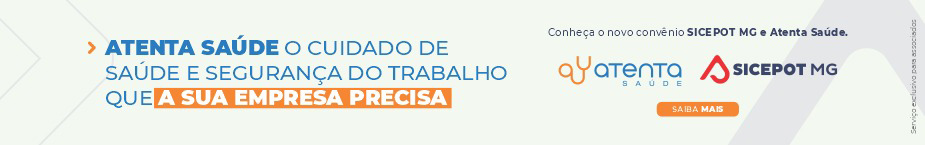 ÓRGÃO LICITANTE: COPASA-MGÓRGÃO LICITANTE: COPASA-MGEDITAL: LICITAÇÃO Nº CPLI.1120220129Endereço: Rua Carangola, 606, térreo, bairro Santo Antônio, Belo Horizonte/MG.Informações: Telefone: (31) 3250-1618/1619. Fax: (31) 3250-1670/1317. E-mail: Endereço: Rua Carangola, 606, térreo, bairro Santo Antônio, Belo Horizonte/MG.Informações: Telefone: (31) 3250-1618/1619. Fax: (31) 3250-1670/1317. E-mail: Endereço: Rua Carangola, 606, térreo, bairro Santo Antônio, Belo Horizonte/MG.Informações: Telefone: (31) 3250-1618/1619. Fax: (31) 3250-1670/1317. E-mail: OBJETO: Execução, com fornecimento total de materiais, das obras e serviços de recuperação do emissário e melhorias do sistema de esgotamento sanitário de Santos Dumont / MG.OBJETO: Execução, com fornecimento total de materiais, das obras e serviços de recuperação do emissário e melhorias do sistema de esgotamento sanitário de Santos Dumont / MG.DATAS: Entrega: 12/08/2022 às 14:30Abertura: 12/08/2022 às 14:30Prazo de execução: 15 MESES.VALORESVALORESVALORESValor Estimado da ObraCapital Social Igual ou SuperiorCapital Social Igual ou SuperiorR$ 8.818.135,88--CAPACIDADE TÉCNICA: a) Rede de esgoto ou pluvial com diâmetro nominal (DN) igual ou superior a 150 (cento e cinquenta) mm;b) Estação Elevatória de Esgoto com potência igual ou superior a 15 (quinze) cv ou vazão igual ou superior a 3 (três) l/s;c) Implantação e/ou ampliação e/ou melhorias em estação de tratamento de esgoto em concreto armado;d) Rede com uso de qualquer processo não destrutivo por cravação dirigida, com diâmetro igual ou superior a 180 (cento e oitenta) mm;CAPACIDADE TÉCNICA: a) Rede de esgoto ou pluvial com diâmetro nominal (DN) igual ou superior a 150 (cento e cinquenta) mm;b) Estação Elevatória de Esgoto com potência igual ou superior a 15 (quinze) cv ou vazão igual ou superior a 3 (três) l/s;c) Implantação e/ou ampliação e/ou melhorias em estação de tratamento de esgoto em concreto armado;d) Rede com uso de qualquer processo não destrutivo por cravação dirigida, com diâmetro igual ou superior a 180 (cento e oitenta) mm;CAPACIDADE TÉCNICA: a) Rede de esgoto ou pluvial com diâmetro nominal (DN) igual ou superior a 150 (cento e cinquenta) mm;b) Estação Elevatória de Esgoto com potência igual ou superior a 15 (quinze) cv ou vazão igual ou superior a 3 (três) l/s;c) Implantação e/ou ampliação e/ou melhorias em estação de tratamento de esgoto em concreto armado;d) Rede com uso de qualquer processo não destrutivo por cravação dirigida, com diâmetro igual ou superior a 180 (cento e oitenta) mm;CAPACIDADE OPERACIONAL: a) Rede de esgoto ou pluvial com diâmetro nominal (DN) igual ou superior a 150 (cento e cinquenta) mm;b) Estação Elevatória de Esgoto com potência igual ou superior a 15 (quinze) cv ou vazão igual ou superior a 3 (três) l/s;c) Implantação e/ou ampliação e/ou melhorias em estação de tratamento de esgoto em concreto armado;d) Rede com uso de qualquer processo não destrutivo por cravação dirigida, com diâmetro igual ou superior a 180 (cento e oitenta) mm;e) Rede com uso de qualquer processo não destrutivo por cravação dirigida, com diâmetro igual ou superior a 180 (cento e oitenta) mm e com extensão igual ou superior a 100(cem) m;f) Pavimento asfáltico (CBUQ e/ou PMF) com quantidade igual ou superior a 3.900 (três mil e novecentos) m²;g) Contenção em bolsacreto e/ou rip rap e/ou gabião, com quantidade igual ou superior a 1.500 (hum mil e quinhentos) m³;CAPACIDADE OPERACIONAL: a) Rede de esgoto ou pluvial com diâmetro nominal (DN) igual ou superior a 150 (cento e cinquenta) mm;b) Estação Elevatória de Esgoto com potência igual ou superior a 15 (quinze) cv ou vazão igual ou superior a 3 (três) l/s;c) Implantação e/ou ampliação e/ou melhorias em estação de tratamento de esgoto em concreto armado;d) Rede com uso de qualquer processo não destrutivo por cravação dirigida, com diâmetro igual ou superior a 180 (cento e oitenta) mm;e) Rede com uso de qualquer processo não destrutivo por cravação dirigida, com diâmetro igual ou superior a 180 (cento e oitenta) mm e com extensão igual ou superior a 100(cem) m;f) Pavimento asfáltico (CBUQ e/ou PMF) com quantidade igual ou superior a 3.900 (três mil e novecentos) m²;g) Contenção em bolsacreto e/ou rip rap e/ou gabião, com quantidade igual ou superior a 1.500 (hum mil e quinhentos) m³;CAPACIDADE OPERACIONAL: a) Rede de esgoto ou pluvial com diâmetro nominal (DN) igual ou superior a 150 (cento e cinquenta) mm;b) Estação Elevatória de Esgoto com potência igual ou superior a 15 (quinze) cv ou vazão igual ou superior a 3 (três) l/s;c) Implantação e/ou ampliação e/ou melhorias em estação de tratamento de esgoto em concreto armado;d) Rede com uso de qualquer processo não destrutivo por cravação dirigida, com diâmetro igual ou superior a 180 (cento e oitenta) mm;e) Rede com uso de qualquer processo não destrutivo por cravação dirigida, com diâmetro igual ou superior a 180 (cento e oitenta) mm e com extensão igual ou superior a 100(cem) m;f) Pavimento asfáltico (CBUQ e/ou PMF) com quantidade igual ou superior a 3.900 (três mil e novecentos) m²;g) Contenção em bolsacreto e/ou rip rap e/ou gabião, com quantidade igual ou superior a 1.500 (hum mil e quinhentos) m³;ÍNDICES ECONÔMICOS: conforme edital. ÍNDICES ECONÔMICOS: conforme edital. ÍNDICES ECONÔMICOS: conforme edital. Obs.: Mais informações e o caderno de licitação poderão ser obtidos, gratuitamente, através de download no endereço: www.copasa.com.br (link: licitações e contratos/licitações, pesquisar pelo número da licitação). As interessadas poderão designar engenheiro ou Arquiteto para efetuar visita técnica, para conhecimento das obras e serviços a serem executados. Para acompanhamento da visita técnica, fornecimento de informações e prestação de esclarecimentos porventura solicitados pelos interessados, estará disponível, o Sr. Bruno Celio da Silva ou outro empregado da COPASA MG, do dia 19 de julho de 2022 ao dia 09 de agosto de 2022. O agendamento da visita poderá ser feito pelo e-mail: bruno.celio@copasa.com.br ou pelo telefone 32 99810 9844. A visita será realizada na Rua São José, 25, Centro, Santos Dumont / MG.https://www2.copasa.com.br/PortalComprasPrd/#/pesquisaDetalhes/2648E00C00261EDD81D383F9674EC059 Obs.: Mais informações e o caderno de licitação poderão ser obtidos, gratuitamente, através de download no endereço: www.copasa.com.br (link: licitações e contratos/licitações, pesquisar pelo número da licitação). As interessadas poderão designar engenheiro ou Arquiteto para efetuar visita técnica, para conhecimento das obras e serviços a serem executados. Para acompanhamento da visita técnica, fornecimento de informações e prestação de esclarecimentos porventura solicitados pelos interessados, estará disponível, o Sr. Bruno Celio da Silva ou outro empregado da COPASA MG, do dia 19 de julho de 2022 ao dia 09 de agosto de 2022. O agendamento da visita poderá ser feito pelo e-mail: bruno.celio@copasa.com.br ou pelo telefone 32 99810 9844. A visita será realizada na Rua São José, 25, Centro, Santos Dumont / MG.https://www2.copasa.com.br/PortalComprasPrd/#/pesquisaDetalhes/2648E00C00261EDD81D383F9674EC059 Obs.: Mais informações e o caderno de licitação poderão ser obtidos, gratuitamente, através de download no endereço: www.copasa.com.br (link: licitações e contratos/licitações, pesquisar pelo número da licitação). As interessadas poderão designar engenheiro ou Arquiteto para efetuar visita técnica, para conhecimento das obras e serviços a serem executados. Para acompanhamento da visita técnica, fornecimento de informações e prestação de esclarecimentos porventura solicitados pelos interessados, estará disponível, o Sr. Bruno Celio da Silva ou outro empregado da COPASA MG, do dia 19 de julho de 2022 ao dia 09 de agosto de 2022. O agendamento da visita poderá ser feito pelo e-mail: bruno.celio@copasa.com.br ou pelo telefone 32 99810 9844. A visita será realizada na Rua São José, 25, Centro, Santos Dumont / MG.https://www2.copasa.com.br/PortalComprasPrd/#/pesquisaDetalhes/2648E00C00261EDD81D383F9674EC059 